The John Thornton Young Achievers Foundation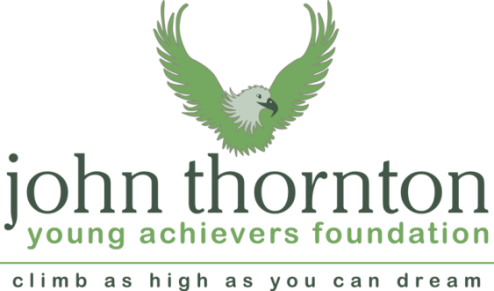 PO Box 7124, Ferndown, Dorset BH22 2BDEmail:enquiries@jtyaf.orgTel: 07792 121 645MICHAEL LANNING SPORTS SCHOLARSHIP APPLICATION FORM